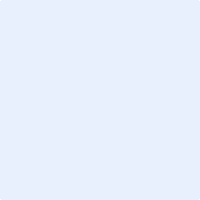 Current Address	Home Address	Nationality	Date of Birth	Email	Mobile	Skype	Do you have a drivers licence? 	 Yes   NoEDUCATION	– 	– 	– .. add additional lines if neededWORK EXPERIENCE	– ... add additional lines if neededLANGUAGES1.		 Mother Tongue /  Fluent /  Intermediate /  Advanced /  Basic (currently studying)2.		 Mother Tongue /  Fluent /  Intermediate /  Advanced /  Basic (currently studying)... add additional lines if neededCOMPUTER SKILLS Microsoft Office (Word, Excel, PowerPoint)		 Opera, Fidelio, Micros (currently learning) Photoshop, iMovie					 Others, please specify________________EXTRA-CURRICULAR ACTIVITIES 	– ... add additional lines if neededINTERESTS